.The dance is intended as an introduction to basic line dance foot workSong Suggestion:  Somebody Have Mercy by Colin James**Special thanks to Annette MacNeil-Smith for the name and great suggestion**Right Side Shuffle, Rock Step, Left Side Shuffle, Rock Step½ Pivot, Shuffle Forward, ½ Pivot, Shuffle ForwardVine Right, Vine Left¼ Turn Box Step, Box StepRepeat & Have Fun!camden.cars@seasidehighspeed.comPhone 902-897-9343 - 2382 Camden Rd, Camden NS, B6L 3C4I Just Made it Up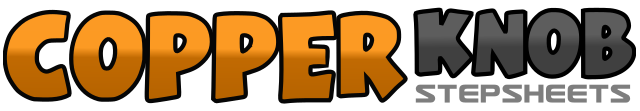 .......Count:32Wall:4Level:Absolute Beginner.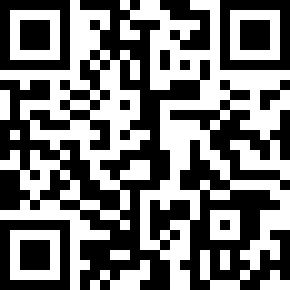 Choreographer:Karla Carter-Smith (CAN) - October 2019Karla Carter-Smith (CAN) - October 2019Karla Carter-Smith (CAN) - October 2019Karla Carter-Smith (CAN) - October 2019Karla Carter-Smith (CAN) - October 2019.Music:Any East Coast Swing songAny East Coast Swing songAny East Coast Swing songAny East Coast Swing songAny East Coast Swing song........1&2Right foot step to right, left foot step beside, right foot step to right side3,4Left step behind Right foot, Step forward on Right5&6Left foot step to left side, right foot step beside, left foot step to left side7, 8Right step behind left, Step forward on Left1,2Step forward on Right foot turning ½ turn left, step forward on left foot3&4Right foot step forward, left foot step beside, right foot step forward,5,6Step forward on Left foot turning ½ turn right, step forward on right foot7&8Left foot step forward, right foot step beside, left foot step forward1-4Right foot step to right, left foot cross behind, right step to right side, scuff left foot beside right5-8Left foot step to left, right foot cross behind, left step to left side, scuff right foot beside left1,2Cross Right foot over left, Step back on Left3,4Turning ¼ right Step Right foot to right, Step Left beside5,6Cross Right foot over left, Step back on Left7,8Step Right foot to right, Step Left beside